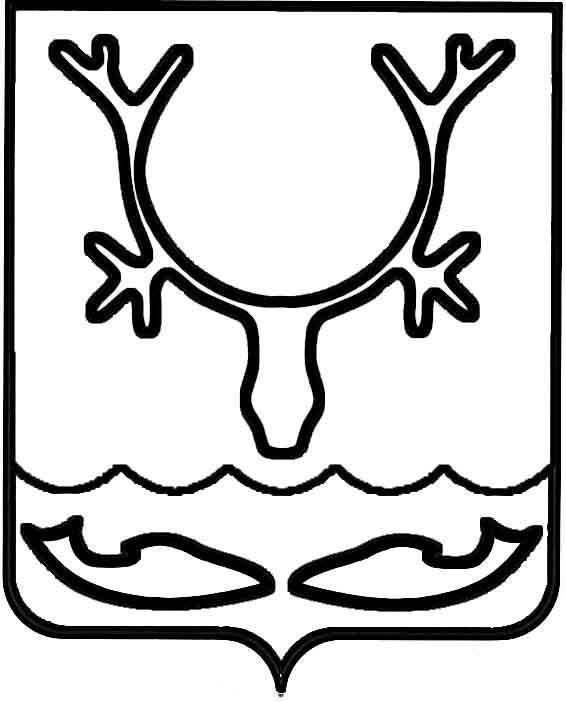 Администрация МО "Городской округ "Город Нарьян-Мар"ПОСТАНОВЛЕНИЕот “____” __________________ № ____________		г. Нарьян-МарО внесении изменений в постановление Администрации МО "Городской округ "Город Нарьян-Мар" от 18.03.2013 № 429 "Об установлении цен на услуги бань" В целях приведения в соответствие с постановлением Администрации МО "Городской округ "Город Нарьян-Мар" от 10.02.2014 № 363 "Об утверждении Положения о порядке предоставления субсидий на компенсацию недополученных доходов при оказании населению услуг общественных бань на территории МО "Городской округ "Город Нарьян-Мар" Администрация МО "Городской округ "Город Нарьян-Мар"П О С Т А Н О В Л Я Е Т:1.	Внести в постановление Администрации МО "Городской округ "Город Нарьян-Мар" от 18.03.2013 № 429 "Об установлении цен на услуги бань" следующие изменения:1.1.	Название постановления после слова "цен" дополнить словом "(тарифов)".1.2.	Пункт 1 после слова "Установить" дополнить словом "экономически обоснованный".1.3.	В пункте 3 исключить слово "льготный".1.4.	Абзац первый пункта 4 изложить в следующей редакции:"4.	Предоставить право бесплатного посещения общего отделения общественных бань следующим категориям граждан, постоянно проживающим                  на территории города Нарьян-Мара:".1.5.	Абзац тринадцатый пункта 4 изложить в следующей редакции:"Настоящее право бесплатного посещения предоставляется на 13 посещений               в квартал в дни посещения согласно режиму работы бань при предъявлении документов, подтверждающих указанную категорию граждан.".1.6.	Пункты 5 и 6 изложить в следующей редакции:"5.	Предоставить право бесплатного посещения общего отделения общественных бань детям в возрасте до 14 лет, а также детям-инвалидам и детям               из многодетных семей до 18 лет, постоянно проживающим на территории                     города Нарьян-Мара, при совместном посещении с родителями или лицами их заменяющими.6. Установить тариф на услуги общего отделения общественных бань в размере 50 рублей родителям (опекунам, попечителям, приемным семьям), имеющим детей-инвалидов или трех и более детей в возрасте до 18 лет, постоянно проживающим                на территории города Нарьян-Мара, при предъявлении документов, подтверждающих данную категорию граждан.".1.7.	В пункте 7 исключить слово "льготные".2.	Настоящее постановление вступает в силу с момента подписания и подлежит официальному опубликованию.2909.20161047Глава МО "Городской округ "Город Нарьян-Мар" Т.В.Федорова